Mrs. Shively Smith 2013-14TimeThursday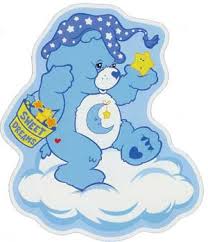 Note For Parents:Check purple folders for any important papersHave your child tell you about items brought homeLook for at home activity ideasRead at least one bedtime storyBlue folders—fill out reading logCheck to see if you want to order hot lunch tomorrowDoes your child want to bring something for Show and Tell?You may want to return library books8:30-8:45Put things away, take attendance, lunch and milk count8:45-9:20Table Time ---Literacy Centers9:20-9:50Kindergarten Camp—a focus on individual needs9:50-10:00Transition and get ready for Recess10:00-10:15Recess10:15 10:30Put things away, use restroom, wash hands,  milk/snack10:30-11:00Math11:00-11:45Reading –Language Arts11:45-11:55Story Time --  ready for recess11:55-12:10Recess12:10-12:20Put things away, use restroom, wash hands, ready for lunch12:20-12:40~~lunch~~12:40-1:00Put things away, use restroom, Calendar-- plus skills 1:00-1:30Guidance1:30-1:45Recess1:45-2:00Put things away, use restroom, wash hands,  snack2:00- 3:00ART3:05- 3:25Prepare for dismissal